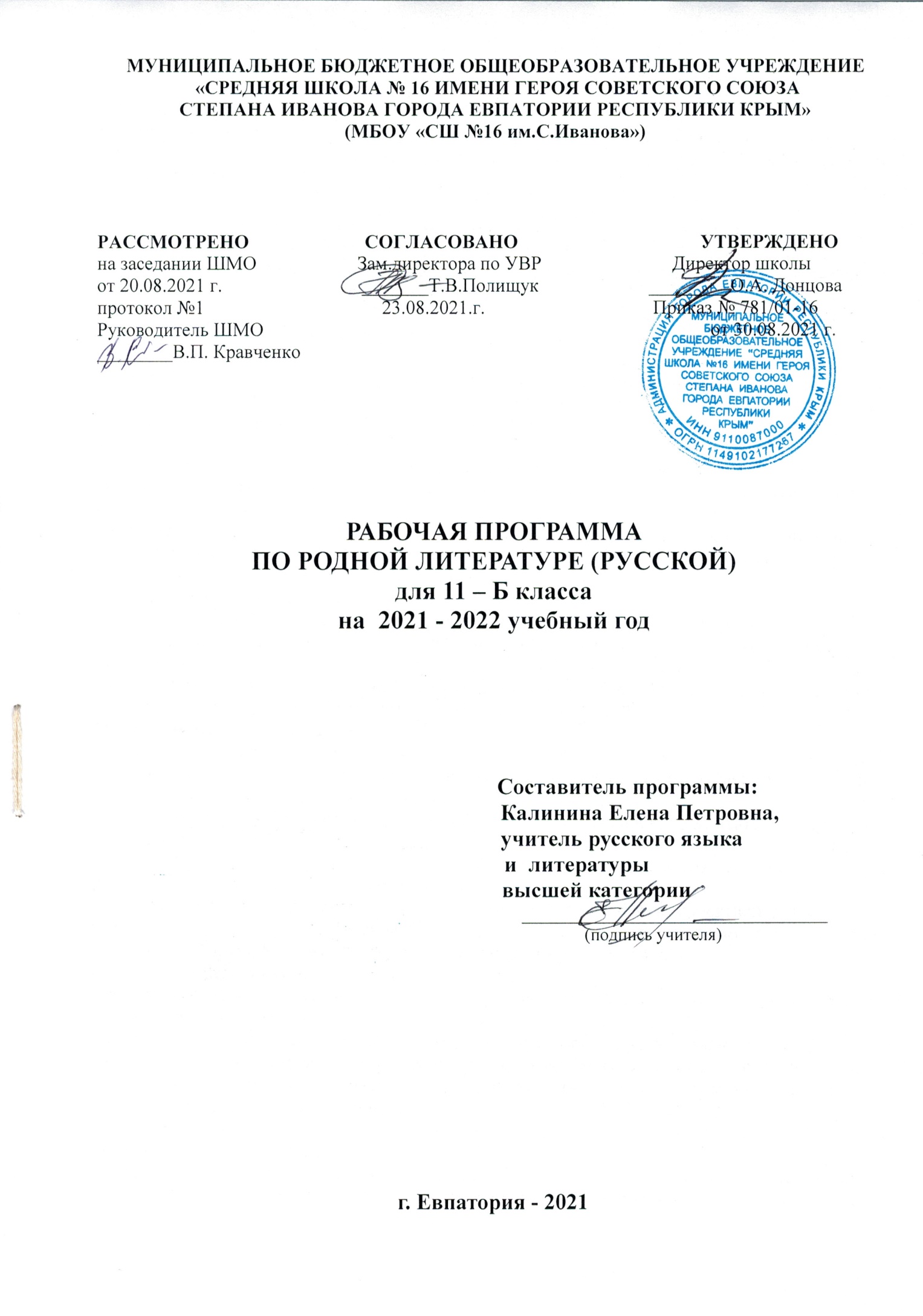         Образовательный стандарт: Федеральный государственный образовательный стандарт основного общего образования, утвержденный приказом Минобразования РФ от 17.12.2010 № 1897 (с изменениями от 31.12.2015 г. № 1577);     Рабочая программа по родной (русской) литературе составлена на основе Программы элективного курса «Литературное краеведение» для учащихся 10-11 классов ОО. Автор: Кривцова Г.И.Планируемые результаты освоения учебного предметаОсвоение содержания учебного  предмета «Родная литература (русская)» обеспечивает достижение обучающимися следующих результатов: личностных: ـ сформированность мировоззрения, соответствующего современному уровню развития науки и общественной практики, основанного на диалоге культур, а также различных форм общественного сознания, осознание своего места в поликультурном мире; ـ сформированность основ саморазвития и самовоспитания в соответствии с общечеловеческими ценностями и идеалами гражданского общества; готовность и способность к самостоятельной, творческой и ответственной деятельности; ـ толерантное сознание и поведение в поликультурном мире, готовность и способность вести диалог с другими людьми, достигать в нем взаимопонимания, находить общие цели и сотрудничать для их достижения; ـ готовность и способность к образованию, в том числе самообразованию, на протяжении всей жизни; сознательное отношение к непрерывному образованию как условию успешной профессиональной и общественной деятельности; ـ эстетическое отношение к миру; ـ совершенствование духовно-нравственных качеств личности, воспитание чувства любви к многонациональному Отечеству, уважительного отношения к русской литературе, культурам других народов; ـ использование для решения познавательных и коммуникативных задач различных источников информации (словарей, энциклопедий, интернет-ресурсов и др.)Метапредметные результаты:- умение понимать проблему, выдвигать гипотезу, структурировать материал, подбирать аргументы для подтверждения собственной позиции, выделять причинно-следственные связи в устных и письменных высказываниях, формулировать выводы; - умение самостоятельно организовывать собственную деятельность, оценивать ее, определять сферу своих интересов; - умение работать с разными источниками информации, находить ее, анализировать, использовать в самостоятельной деятельности;- владение навыками познавательной, учебно-исследовательской и проектной деятельности, навыками разрешения проблем; способность и готовность к самостоятельному поиску методов решения практических задач, применению различных методов познания. Предметные результаты:- сформированность устойчивого интереса к чтению как средству познания других культур, уважительного отношения к ним; - сформированность навыков различных видов анализа литературных произведений; - владение навыками самоанализа и самооценки на основе наблюдений за собственной речью; - владение умением анализировать текст с точки зрения наличия в нем явной и скрытой, основной и второстепенной информации; - владение умением представлять тексты в виде тезисов, конспектов, аннотаций, рефератов, сочинений различных жанров; - знание содержания произведений писателей и поэтов, чьи произведения не вошли в обязательный круг чтения и чья судьба пересеклась с Крымом; сформированность умений учитывать исторический, историко-культурный контекст и контекст творчества писателя в процессе анализа художественного произведения; - способность выявлять в художественных текстах образы, темы и проблемы и выражать свое отношение к ним в развернутых аргументированных устных и письменных высказываниях; - владение навыками анализа художественных произведений с учетом их жанрово-родовой специфики; осознание художественной картины жизни, созданной в литературном произведении, в единстве эмоционального личностного восприятия и интеллектуального понимания; ـ сформированность представлений о системе стилей языка художественной литературы; ـ владение умением выявлять связь литературного произведения с историей и географией Крыма; ـ умение оценивать художественную интерпретацию литературного произведения в произведениях других видов искусств (кино, живопись, музыка).Выпускник научится:- изучать содержание изученных литературных произведений;- выделять основные факты биографии изучаемых авторов.уметь:- воспроизводить содержание изученных литературных произведений;- анализировать художественные произведения и давать  собственную интерпретацию;- давать развернутый ответ на вопрос, подготовить рассказ о литературном герое;Выпускник получит возможность научиться:- свободно владеть монологической и диалогической речью в процессе беседы, сообщений, докладов; -уметь грамотно высказать и обосновать своё отношение к прочитанному, выступать с докладами и сообщениями, писать отзыв;- находить информацию о литературе, о конкретном произведении и его авторе (справочная литература, периодика, телевидение, Интернет). Содержание учебного предмета1. Введение. (1час) Литературное краеведение как комплексная наука. Важность и  целесообразность курса. 2. Легенды Крыма. (13 часов)Легенды народов, населяющих Крым. Богатство сюжетов и  тематика легенд, общность идеалов у разных народов, отражение в легендах лучших  человеческих качеств. Литературные легенды. Крымскотатарские легенды. Крымская топонимика, отраженная в легендах.3. Крым в творчестве  поэтов и писателей ХYIII – ХIХ в.в. (24 часа)Поэты пушкинской лиры в Тавриде  (обзор)Поэты - современники А.С. Пушкина в Крыму. Романтическое восприятие красоты крымской природы.К.Н. Батюшков. Элегия «Таврида». Романтическое  восприятие «полуденной страны». Мир природы и души, глубина чувств и переживаний. П.А.Вяземский.  «Аю-Даг», «Бахчисарай», «Вдоль горы, поросшей лесом…», «Слуху милые названья». Удивление и восторг перед чудом бытия, красота изображаемой природы.             В.Г.Бенедиктов. «К А-П-Г (по возвращении из Крыма)»,  «На южном  берегу», «Близ берегов». Мастерство в передаче мимолетных  настроений и переживаний. Богатство слуховых и зрительных впечатлений. А.С. Пушкин. «Желание», «Погасло дневное светило…», роман «Евгений Онегин» (отрывки  «Прекрасны вы,  брега Тавриды…», «Как я завидовал волнам»), «Кавказский пленник». Пребывание поэта  на крымской земле и отражение впечатлений в письмах, путевых заметках и произведениях поэта.  Романтический мир поэзии А.С.Пушкина, воспевание человеческой личности, преклонение перед ее духовной сущностью. Мечты о героическом и прекрасном.        А.С. Пушкин в Бахчисарае. «Фонтану Бахчисарайского  дворца», поэма «Бахчисарайский фонтан». Переосмысление поэтом   крымскотатарской легенды. Философское осмысление вопросов человеческого  существования. Трагический конфликт, романтический характер образов, художественное совершенство лирики  Пушкина.         Поэма «Бахчисарайский  фонтан» в музыке и живописи. Крымские поэты (Б.Е.Серман («Памятник Пушкину в Симферополе», «Я побывал в его краях», А.И.Милявский «Приверженность», А.А.Лесин  «А.С.Пушкин»). Пушкинская тема в творчестве бахчисарайских поэтов (Н.Рябийчук, В.Божедай, Н.Вавилова и др.).4. Крым в творчестве  поэтов и писателей   ХIХ в. (16 часов)Адам Мицкевич. Сведения о поэте. «Крымские сонеты». Философские размышления о единстве мира природы и человеческой души в творчестве поэта.Я.П.Полонский. «Ночь», «На Черном море», «Ночь в Крыму». «Музыка души», красота и сила выражения чувств.А. К.Толстой. «Ты помнишь ли вечер, как море шумело», «Как чудесно хороши вы…», цикл «Крымские очерки» («Приветствую тебя, опустошенный дом»). Искренность, задушевность тона, живописность, музыкальность лирических произведений о природе, глубокий лиризм стихотворений.И.Гаспринский. Жизненный и творческий путь И. Гаспринского. Просветительская и литературная деятельность. Сборник «Живая история» (по страницам газеты  «Терджиман»).  Отображение в исторических очерках нравов, обычаев народов, населяющих Крым. Роман  «Страна Благоденствия» (отрывок). Актуальность поднятой проблемы Равенство народов как основа мирного сосуществования.Умер Ипчи. Сведения о писателе. Литературная и общественная деятельность. Рассказ «Куреш». Отражение традиций крымскотатарского народа в творчестве писателя. Абибулла Одабаш. Сведения о писателе. Рассказ «Не забудет». Рассказ об учителе, человеке, формирующем и воспитывающем личность. Пребывание Леси Украинки и Н.В.Гоголя в г.Саки. М.Коцюбинский. Новелла (акварель) «На камне». Тонкая фиксация впечатлений, лаконичность выражения, глубокий лиризм, ритмичность или плавность языка, мастерство описаний природы и глубинный психологический анализ.5.Тема Крымской войны в творчестве русских поэтов и писателей (6 часов)  А.Н.Майков Цикл «1854». «Бывало уловить из жизни миг случайный»  А.А.Фет. «Севастопольское братское кладбище».  Восхищение мужеством защитников Севастополя. А.Н.Некрасов. Поэма «Русские женщины» (отрывок «Княгиня Волконская»). Крымская тема в творчестве поэта, воспоминания о пребывании Пушкина в Гурзуфе. «Свершилось! Мертвые отпеты» (3-я глава поэмы «Тишина»). Осуждение войны, преклонение перед мужеством народа.        Л.Н.Толстой. «Севастопольские рассказы». Биографический характер рассказов. «Суровая правда» войны, глубокое постижение автором исторических событий. Гуманизм писателя. 6 Литература второй половины ХIХ века (11 часов)А.П.Чехов. «Дама с собачкой». Мечта о красоте человеческих отношений. Мастерство психологического анализа. Драматургическая деятельность Чехова. Пьеса «Три сестры». Своеобразие драматургического конфликта, роль подтекста, смысловая насыщенность художественной детали.Леся Украинка. Сборник «Крымские отзвуки». Воспевание природы Крыма, благодарность краю за поэтическое вдохновение. В. Шуф. Сведения о писателе. Поэт и этнограф. Легенда «Чабан». Фольклорные мотивы в поэме. Романтическое восприятие мира в поэмах «Изгнанник», «Таврида», «Баклан»  Основные тенденции развития литературы в Крыму на рубеже ХIХ и ХХ веков.Литературно-художественные произведения, поэзия, публицистика.  Обзор крымских литературно-художественных газет, журналов, альманахов.  А.Грин. Сведения о писателе. «Блистающий мир».  Символический смысл названия повести, ее художественное своеобразие. Непреодолимое стремление к красоте, поэзии, ко всему человеческому, возвышенному.7. Литература   ХХ века.  (27 часов)И.А.Бунин. Стихотворения «Кипарисы», «На поднебесном утесе», «Байдарская долина», «На морском берегу, на скале», «…Светает…Над морем, под пологом туч…», «Учан-Су», «К прибрежью моря длинная аллея…».  Вечность красоты природы. Художественное совершенство стихов. Повесть «Лика», автобиографический характер повести.А.И.Куприн. Своеобразие таланта писателя. Очерки «Листригоны» - вдохновенная поэма о море, мужественных людях, спокойно переносящих невзгоды и привыкших к опасностям.С.Я.Надсон. Трагическая судьба поэта. «У моря»,  «На юг, говорили друзья мне, на юг». Разлад между поэтическими порывами и грубой действительностью. Скорбь, скепсис, растерянность лирического героя произведений С.Я.Надсона как отражение событий своей эпохи. К.Бальмонт. Сведения о поэте. «Чары месяца». «Аромат солнца» Нерасторжимая связь человека с природой. Сопоставление явлений природы и человеческой духовной жизни.В.Брюсов. Дневниковые записи, цикл стихов «Крым. Черное море» - пейзажные миниатюры. Лиризм, искренность чувств. Неразрывность человеческого бытия и природы. М.Волошин. Очерк жизни и творчества. Цикл «Киммерийская весна». Отражение творческой индивидуальности поэта в его стихах. Многоплановость и символичность образов. Стихотворение «Дом поэта». Тема Родины и революции, гуманизм поэта. М.Цветаева. Раннее творчество. Сборник «Юношеские стихи». «Встреча с Пушкиным». «Уж сколько их упало в эту землю». Романтическое мировосприятие, влюбленность в жизнь. Образ лирического героя, своеобразие поэтического стиля.       А.Ахматова. Поэма «У самого моря». Романтические мотивы в ранней лирике Напряженность любовного чувства, соединение внешних примет времени с переживаниями героини.  Д.Бедный. «Красная конница на южном фронте». Э.Багрицкий «Пятьдесят первая». Н.Тихонов «Перекоп». Романтизация подвига и борьбы за новую жизнь.К.А.Тренев. Сведения о писателе. Пьеса «Любовь Яровая» - правдивый рассказ о событиях гражданской войны. Борьба двух непримиримых идеологий. Цельность характера главной героини. Красочность и многообразие речевых характеристик.   И.С.Шмелев. Очерк жизни и творчества. «Солнце мертвых»- трагический эпос о гражданской войне; взлеты и падения человеческого духа, гуманистическая патетика. Художественная роль документа и публицистического начала. Гражданская позиция писателя, пронзительный гуманизм повести.М.Горький. «Крымские эскизы». Отражение крымских встреч в рассказах. Поиски решения нравственных проблем. Очерк «Херсонес Таврический». Призыв писателя к бережному отношению к историческим памятникам. Актуальность темы для наших дней.В.В.Маяковский. Стихотворения   «Последняя страничка гражданской войны», «Канцелярские привычки»,  «Земля наша обильна». Гражданская позиция поэта. Сатирическое изображение негативных явлений действительности.Остап Вишня.  Юморески «Вишневі усмішки кримські».  Наблюдательность, оптимизм,  любовь к природе, человеку, мягкий юмор писателя.           С.Н. Сергеев-Ценский. Сведения о писателе.  Рассказы «Старый врач», «В снегах», «Хитрая девчонка» (на выбор).  Реализм изображаемых событий. Восхищение мужеством простых людей.    И.Сельвинский. Очерк жизни и творчества. Стихотворения  «Юность», «Осень», «Экспериментальное». Сборник стихов «О времени, о судьбах, о любви». Восторженная влюбленность в жизнь. Живописность, любование морской стихией. Особенности стихосложения, звукопись. Тема Великой Отечественной войны в стихотворениях «Крым», «Севастополь», «Аджимушкай». Психологическая проникновенность и напряженный драматизм в стихотворениях.        С.Васильев. «Крымский партизан»,  В. Тушнова «Слава», С. Алымов «Черное море». Восхищение мужеством павших героев, гуманизм произведений.        М.Бирюков. «Чайка».  Документальность произведений. Воспевание патриотизма и героизма в повести.         А.И.Домбровский  «Птицы ничего не расскажут». Сведения о писателе. Своеобразие раскрытия темы Великой Отечественной войны.         Ю. Друнина. Очерк жизни и творчества. Стихотворения «Не радуюсь я сорванным цветам», «Гимн дворнягам», «Пираньи», «Черный лес». Гражданская позиция поэта. Поэма «Аджимушкай», стихотворение «В бухте». Осмысление военной темы, глубина и яркость переживаний.             А.Вознесенский.  Сведения о поэте. Поэма «Ров». Документальная основа поэмы. Художественное своеобразие поэмы. Тема ответственности человека за настоящее и будущее.        К.Паустовский. Сведения о писателе.  «Я твердо верил в бессмертие мысли..» (Литературные портреты). Наблюдательность, психологизм, яркость и выразительность языка.           Е. Криштоф  «Сто рассказов о Крыме» или сборник рассказов «Крымские каникулы» (составитель Литвинова А.Л.)   (по выбору учителя).  Многообразие тем, сюжетов, образов. Гордость за свой народ, вера в него.   «Моя земля – земля моих отцов» (тема Родины в творчестве крымских  поэтов, А. Милявский «Крымские этюды», А.Лесин «Рубежи»).А.М.Эмирова. Сборник «Крым – любовь и боль моя», «Родина», «Ностальгия», «Невыдуманные рассказы». Историческая основа рассказов, драматизм повествования.8. Тенденции развития  современной художественной литературы  Крыма        (4 часа) (обзор). Тема родины в творчестве крымских поэтов. А.Милявский «Крымские этюды», А.Лесин «Рубежи». Современные поэты и писатели г.Евпатории.Тематическое планированиеКалендарно-тематическое планирование24.05			26.05			27.05№РазделКол-во часовПроверочная (творческая) работаВведение1Легенды Крыма 13Крым в творчестве  поэтов и писателей       ХYIII – ХIХ в.в.  .241Крым в творчестве  поэтов и писателей   ХIХ в.161Тема Крымской войны в творчестве русских поэтов и писателей  6  Литература второй половины ХIХ века   111  Литература ХХ века   271Тенденции развития  современной художественной литературы  Крыма        4ИТОГО:                                                                          1024№ п/п№ п/пДатаДатаТема урокаКол-во часовПланФактПланФактТема урокаКол-во часовВведение (1 час.)Введение (1 час.)Введение (1 час.)Введение (1 час.)Введение (1 час.)01.09 Литературное краеведение как комплексная наука.Легенды Крыма (13 часов.)Легенды Крыма (13 часов.)Легенды Крыма (13 часов.)Легенды Крыма (13 часов.)Легенды Крыма (13 часов.)Легенды Крыма (13 часов.)2.03.09Устное народное творчество. Крымчаки. Сборник «Джонка». Притча «Орлица и её сыновья».07.09Устное народное творчество караимов. 08.09Устное народное творчество крымских цыган. Сказка «Слепой шайтан».14.09Легенды Крыма.  Богатство сюжетов и тематика легенд.15.09Общность идеалов у разных народов, отражение в легендах лучших человеческих качеств.17.09Литературные легенды.21.09Крымско-татарские легенды.22.09Крымская топонимика, отраженная в легендах.24.09Первые литературные произведения о Крыме (обзор).28.09Первые литературные произведения о Крыме (обзор).29.09Р. р. № 1.  Требования к написанию исследовательской работы (проекта) по краеведческому материалу01.10Р.р.№2. Проект «Первые источники о Крыме».30.09Р.р.№3. Проект «Первые источники о Крыме».3.Крым в творчестве поэтов и писателей ХYIII – ХIХ в.в. 24 часа3.Крым в творчестве поэтов и писателей ХYIII – ХIХ в.в. 24 часа3.Крым в творчестве поэтов и писателей ХYIII – ХIХ в.в. 24 часа3.Крым в творчестве поэтов и писателей ХYIII – ХIХ в.в. 24 часа3.Крым в творчестве поэтов и писателей ХYIII – ХIХ в.в. 24 часа05.10Поэты пушкинской лиры в Тавриде (обзор). Романтическое восприятие красоты крымской природы. 06.10К.Н. Батюшков. Элегия «Таврида».  08.10П.А.Вяземский. «Аю-Даг», «Бахчисарай». 12.10П.А.Вяземский. «Вдоль горы, поросшей лесом…», «Слуху милые названья».13.10В.Г.Бенедиктов. Сведения о поэте. «К А-П-Г (по возвращении из Крыма)».  15.10В.Г.Бенедиктов. «На южном  берегу», «Близ берегов».19.10Р.р. №4. Мастерство автора в передаче мимолетных настроений и переживаний. Слуховые и зрительные образы.20.10Р. р. № 5. Устное связное высказывание  «Здесь голос Пушкина звучал». 22.10А.С. Пушкин. «Желание», «Погасло дневное светило…»26.10А.С. Пушкин. Роман «Евгений Онегин» (отрывки  «Прекрасны вы,  брега Тавриды…», «Как я завидовал волнам»). 27.10А.С. Пушкин. «Кавказский пленник»29.10А.С. Пушкин. «Кавказский пленник». Обзор глав.09.11А.С. Пушкин. Отражение впечатлений о Крыме в письмах, путевых заметках и произведениях поэта.  10.11А.С. Пушкин. Отражение впечатлений о Крыме в письмах, путевых заметках и произведениях поэта.  12.11Урок-экскурсия. Пушкин и Бахчисарай.16.11А.С. Пушкин в Бахчисарае.         «Фонтану Бахчисарайского  дворца», 17.11Поэма «Бахчисарайский фонтан». Переосмысление поэтом   крымскотатарской легенды. Философское осмысление вопросов человеческого  существования.19.11Поэма «Бахчисарайский  фонтан» в музыке и живописи. 23.11Р.р. № 6. Эссе. «Размышление у фонтана слез» или Крымские поэты о А.С.Пушкине.24.11Крымские поэты. Б.Е.Серман «Памятник Пушкину в Симферополе», «Я побывал в его краях». 26.11А.И.Милявский «Приверженность». 30.11А.А.Лесин  «А.С.Пушкин». 01.12Пушкинская тема в творчестве бахчисарайских поэтов (Н.Рябийчук, В.Божедай, Н.Вавилова и др.).03.12Проверочная работа.4. Крым в творчестве  поэтов и писателей   ХIХ в. – 16 часов4. Крым в творчестве  поэтов и писателей   ХIХ в. – 16 часов4. Крым в творчестве  поэтов и писателей   ХIХ в. – 16 часов4. Крым в творчестве  поэтов и писателей   ХIХ в. – 16 часов4. Крым в творчестве  поэтов и писателей   ХIХ в. – 16 часов07.12«Здесь пел Мицкевич вдохновенный»08.12А.Мицкевич. «Крымские сонеты». 10.12Философские размышления о единстве мира природы и человеческой души в творчестве поэта.14.12Я.П.Полонский. «Ночь», «На Черном море».15.12Я.П.Полонский. «Ночь в Крыму». 17.12А.К.Толстой. «Ты помнишь ли вечер, как море шумело», «Как чудесно хороши вы...». 21.12А.К.Толстой. Цикл «Крымские очерки» («Приветствую, тебя, опустошенный дом»).22.12Искренность, задушевность тона, живописность, музыкальность лирических произведений о природе, глубокий лиризм стихотворений.24.12И. Гаспринский.  Урок-экскурсия  в дом-музей И.Гаспринского.  Сборник «Живая история (по страницам газеты «Терджиман»).28.12И.Гаспринский. Роман «Страна благоденствия» (отрывок).29.12Р.р. №7. Устный журнал «Прекрасный остров, чудесный Крым»11.01Умер Ипчи. Отражение традиций крымскотатарского народа в рассказе «Куреш».12.01Абибулла Одабаш. Сведения о писателе. Рассказ «Не забудет». 14.01Классики украинской литературы  в Крыму (обзор)18.01М.Коцюбинский.  Новелла  «В путах шайтана».19.01Творческая работа  (художественный перевод). 5.Тема Крымской войны в творчестве русских поэтов и писателей –6 часов5.Тема Крымской войны в творчестве русских поэтов и писателей –6 часов5.Тема Крымской войны в творчестве русских поэтов и писателей –6 часов5.Тема Крымской войны в творчестве русских поэтов и писателей –6 часов5.Тема Крымской войны в творчестве русских поэтов и писателей –6 часов5.Тема Крымской войны в творчестве русских поэтов и писателей –6 часов21.01А.Н.Майков. Цикл «1854». «Бывало уловить из жизни миг случайный»25.01А.А.Фет «Севастопольское братское кладбище».  Восхищение мужеством защитников города.26.01А.Н. Некрасов.  Поэма «Русские женщины» (отрывок  «Княгиня М.Н.Волконская»). Крымская тема в творчестве поэта, воспоминания о пребывании Пушкина в Гурзуфе. 28.01Урок-экскурсия «Литературный Севастополь».01.02Л.Н.Толстой.  «Севастопольские рассказы». Биографический характер рассказов.02.02Р.р.№ 8. Составление сложного плана текста краеведческого характера (письменно). «Русские сестры милосердия. Даша Севастопольская».6. Литература второй половины ХIХ века – 11 часов6. Литература второй половины ХIХ века – 11 часов6. Литература второй половины ХIХ века – 11 часов6. Литература второй половины ХIХ века – 11 часов6. Литература второй половины ХIХ века – 11 часов6. Литература второй половины ХIХ века – 11 часов04.02Виртуальная экскурсия «Ялта литературная».08.02А.П.Чехов в Ялте. (Презентация, сообщение). «Дама с собачкой».   Мечта о красоте человеческих отношений.09.02Леся Украинка. Сборник «Крымские отзвуки». Любовь к природе как  проявление чуткости поэтической души, лиризм стихотворений. 11.02Р.р. №9.  Развернутый ответ на проблемный вопрос.  15.02В. Шуф. Сведения о писателе. Поэт и этнограф.  Легенда «Чабан». Фольклорные мотивы в поэме.16.02В. Шуф. Романтическое восприятие мира в поэмах «Изгнанник», «Таврида», «Баклан».. 18.02А.Грин.  Заочная экскурсия «Путешествие в страну «Гринландия».22.02 А.Грин. «Блистающий мир».  Символический смысл названия повести, ее художественное своеобразие. 23.02Блистающий мир А.Грина.   «Бегущая по волнам». Непреодолимое стремление к красоте, поэзии, ко всему человеческому, возвышенному.   25.02В.Г.Короленко. Очерк жизни и творчества. Рассказ «Рыбалка Нечипор».01.03Проверочная работа.7. Литература XX века 27 часов 7. Литература XX века 27 часов 7. Литература XX века 27 часов 7. Литература XX века 27 часов 7. Литература XX века 27 часов 7. Литература XX века 27 часов 02.03«У литературной карты Крыма» (обзорное путешествие «Писатели ХХ века в Крыму»).04.03И.А. Бунин. Стихотворения «Кипарисы», «На поднебесном утесе», «Байдарская долина», «На морском берегу, на скале», «…Светает…Над морем, под пологом туч…», «Учан-Су», «К прибрежью моря длинная аллея…».  09.03А.И.Куприн. Очерки «Листригоны» - вдохновенная поэма о море, мужественных людях, спокойно переносящих невзгоды и привыкших к опасностям.11.03С.Я. Надсон. «У моря»,  «На юг, говорили друзья мне, на юг».15.03Р.р.№10 . Анализ лирического произведения. К.Бальмонт «Аромат солнца». «Чары месяца». Нерасторжимая связь человека с природой.16.03В.Брюсов в Крыму. Дневниковые записи, цикл стихов «Крым. Черное море» - пейзажные миниатюры.18.03Урок- экскурсия. Дом Поэта М.Волошина. Цикл «Киммерийская весна».29.03М.Волошин. «Он изваял страну и назвал Коктебель».30.03Развитие речи № 3. Устный журнал «Художественные музеи Крыма».01.04М. Цветаева. Сборник «Юношеские стихи». «Встреча с Пушкиным». «Уж сколько их упало в эту землю».05.04 А. Ахматова. Поэма «У самого моря».06.04Д.Бедный. «Красная конница на южном фронте». Э.Багрицкий «Пятьдесят первая». Н.Тихонов «Перекоп». Романтизация подвига и борьбы за новую жизнь.08.04 К.А.Тренев. Пьеса «Любовь Яровая» - правдивый рассказ о событиях гражданской войны (обзор).12.04И.С. Шмелев. Сведения о писателе.  «Солнце мертвых»- трагический эпос о гражданской войне.13.04М.Горький «Крымские эскизы». Отражение крымских встреч в рассказах. Поиск решения нравственных проблем. Очерк «Херсонес Таврический».15.04В.В.Маяковский. Стихотворения   «Последняя страничка гражданской войны», «Канцелярские привычки»,  «Земля наша обильна». Гражданская позиция поэта.19.04Своеобразие прозы Остапа Вишни в  путевых заметках  «Вишневі усмішки кримські».20.04С.Н. Сергеев-Ценский в Крыму.Рассказы «Старый врач», «В снегах», «Хитрая девчонка» (на выбор).22.04И.Сельвинский. Стихотворения  «Юность», «Осень», «Экспериментальное». Сборник стихов «О времени, о судьбах, о любви». Тема Великой Отечественной войны в стихотворениях «Крым», «Севастополь», «Аджимушкай»26.04Тема войны в произведениях  С.Васильева «Крымский партизан», В. Тушновой «Слава», С. Алымова  «Черное море».  Восхищение мужеством павших героев, гуманизм произведений.27.04М.Бирюков «Чайка».Воспевание патриотизма и героизма в повестях.  29.04 Военное детство в рассказе А.И.Домбровского «Птицы ничего не расскажут».  03.05Ю. Друнина. Стихотворения «Не радуюсь я сорванным цветам», «Гимн дворнягам», «Пираньи», «Черный лес». Гражданская позиция поэта. Поэма «Аджимушкай», стихотворение «В бухте».04.05А.Вознесенский.  Сведения о поэте. Поэма «Ров». Документальная основа поэмы.06.05К.Паустовский. «Я твердо верил в бессмертие мысли». Яркость и выразительность языка произведений.10.05Р.р.№11. Устный журнал. Е. Криштоф. «Сто рассказов о Крыме» или сборник рассказов «Крымские каникулы» (составитель Литвинова А.Л., по выбору учителя). 11.05Итоговая работа. Учебная конференция. Крым в контексте мировой культуры. Защита исследовательских проектов.8.Тенденции развития  современной художественной литературы  Крыма        (4 часа) (обзор).8.Тенденции развития  современной художественной литературы  Крыма        (4 часа) (обзор).8.Тенденции развития  современной художественной литературы  Крыма        (4 часа) (обзор).8.Тенденции развития  современной художественной литературы  Крыма        (4 часа) (обзор).8.Тенденции развития  современной художественной литературы  Крыма        (4 часа) (обзор).8.Тенденции развития  современной художественной литературы  Крыма        (4 часа) (обзор).13.05Тема родины в творчестве крымских поэтов. А.Милявский «Крымские этюды», А.Лесин «Рубежи». 17.05Современные поэты и писатели г.Евпатории.18.05Систематизация и обобщение изученного.20.05Итоговый урок.